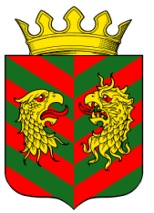 МУНИЦИПАЛЬНОЕ ОБРАЗОВАНИЕ«кяхтинский район»РЕСПУБЛИКИ БУРЯТИЯ МУНИЦИПАЛЬНОЕ КАЗЁННОЕ УЧРЕЖДЕНИЕ РАЙОННОЕ УПРАВЛЕНИЕ  ОБРАЗОВАНИЯПриказ№  74  §   1  от 30 мая  2017 г.      Для проведения конкурса на замещение вакантной должности руководителя МБОУ «Энхэ-Талинская ООШ»  приказываю:Сформировать комиссию в следующем составе:Председатель: Цыремпилов Б.Ц-Е.- заместитель руководителя Администрации МО «Кяхтинский район» по социальным вопросамЗаместитель председателя: Лузанова С.О.- начальник МКУ «Районное управление образования»Члены комиссии:Аюшиева С.Ч.- заместитель начальника  МКУ «Районное управление образования»Цыдыпылова С.В- секретарь,  специалист по кадровой работе  МКУ «Районное управление образования»Сампилова О.М.- заведующая РМК  МКУ «Районное управление образования»Серебрякова Н.Д. –председатель РК профсоюза работников образованияМайдарова Д. Н-Д. - член родительского комитета  МБОУ «Энхэ-Талинская ООШ»Определить дату проведения Конкурса- 6 июля  2017 г.Цыдыпыловой С.В. по итогам конкурса уведомить конкурсантов, подготовить документы на победителя КонкурсаКонтроль за исполнением приказа оставляю за собойНачальник:               С.О.Лузанова